ПРОТОКОЛ № _____Доп. Вр.                    в пользу                                           Серия 11-метровых                    в пользу                                            Подпись судьи : _____________________ /_________________________ /ПредупрежденияУдаленияПредставитель принимающей команды: ______________________ / _____________________ Представитель команды гостей: _____________________ / _________________________ Замечания по проведению игры ______________________________________________________________________________________________________________________________________________________________________________________________________________________________________________________________________________________________________________________________________________________________________________________________________________________________________________________________________________________________________________________________Травматические случаи (минута, команда, фамилия, имя, номер, характер повреждения, причины, предварительный диагноз, оказанная помощь): _________________________________________________________________________________________________________________________________________________________________________________________________________________________________________________________________________________________________________________________________________________________________________________________________________________________________________Подпись судьи:   _____________________ / _________________________Представитель команды: ______    __________________  подпись: ___________________    (Фамилия, И.О.)Представитель команды: _________    _____________ __ подпись: ______________________                                                             (Фамилия, И.О.)Лист травматических случаевТравматические случаи (минута, команда, фамилия, имя, номер, характер повреждения, причины, предварительный диагноз, оказанная помощь)_______________________________________________________________________________________________________________________________________________________________________________________________________________________________________________________________________________________________________________________________________________________________________________________________________________________________________________________________________________________________________________________________________________________________________________________________________________________________________________________________________________________________________________________________________________________________________________________________________________________________________________________________________________________________________________________________________________________________________________________________________________________________________________________________________________________________________________________________________________________________________________________________________________________________________________________________________________________________________________________________________________________________________________________________________________________________________________________________________________________________________________Подпись судьи : _________________________ /________________________/ 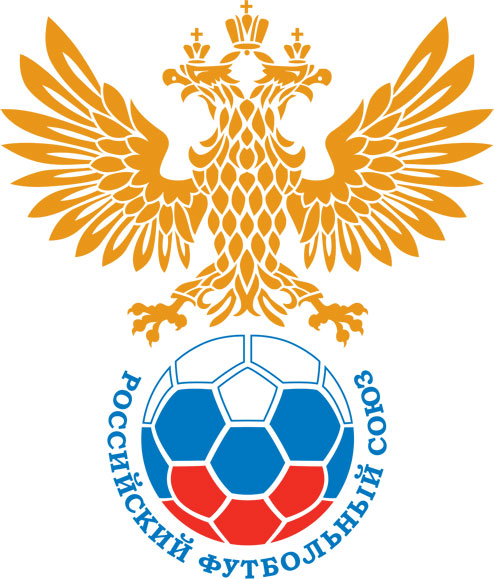 РОССИЙСКИЙ ФУТБОЛЬНЫЙ СОЮЗМАОО СФФ «Центр»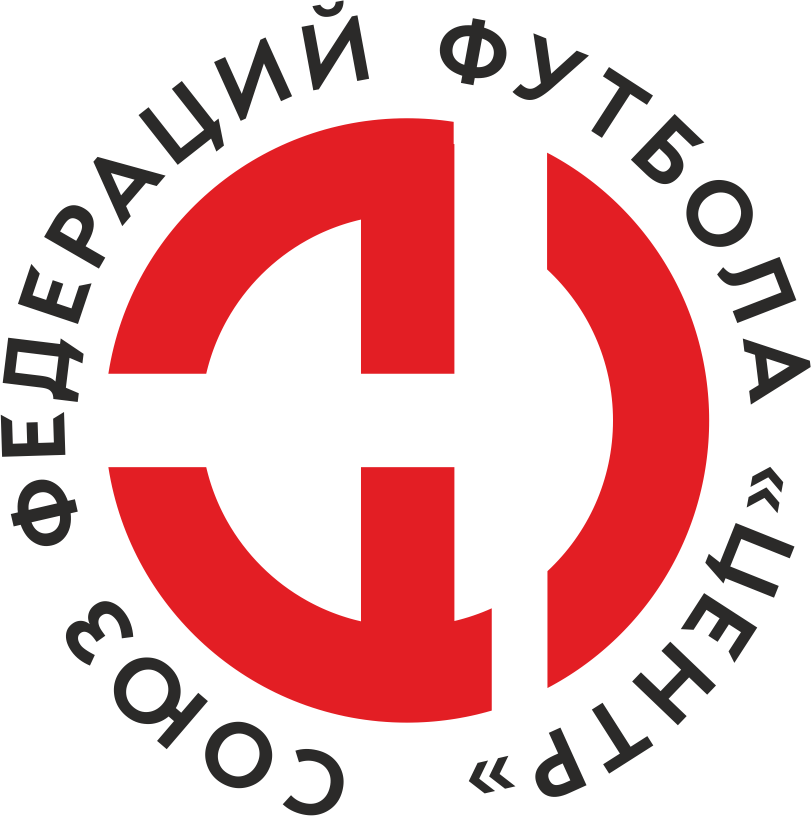    Первенство России по футболу среди команд III дивизиона, зона «Центр» _____ финала Кубка России по футболу среди команд III дивизиона, зона «Центр»Стадион «Динамо» (Брянск)Дата:6 мая 2023БГУОР-АгроТрейд (Брянск)БГУОР-АгроТрейд (Брянск)БГУОР-АгроТрейд (Брянск)БГУОР-АгроТрейд (Брянск)Динамо-Брянск-М (Брянск)Динамо-Брянск-М (Брянск)команда хозяевкоманда хозяевкоманда хозяевкоманда хозяевкоманда гостейкоманда гостейНачало:13:00Освещение:Естественное Естественное Количество зрителей:300Результат:1:2в пользуДинамо-Брянск-М (Брянск)1 тайм:1:1в пользуничьяСудья:Шилин Пётр  (Железногорск)кат.2 кат.1 помощник:Саможанов Константин Брянсккат.2 кат.2 помощник:Шаповалов Илья Брянсккат.2 кат.Резервный судья:Резервный судья:Гавриленко Антон кат.1 кат.Инспектор:Голубовский Алексей Юрьевич  СмоленскГолубовский Алексей Юрьевич  СмоленскГолубовский Алексей Юрьевич  СмоленскГолубовский Алексей Юрьевич  СмоленскДелегат:СчетИмя, фамилияКомандаМинута, на которой забит мячМинута, на которой забит мячМинута, на которой забит мячСчетИмя, фамилияКомандаС игрыС 11 метровАвтогол0:1Андрей ЕфимчукДинамо-Брянск-М (Брянск)221:1Сергей МалаховБГУОР-АгроТрейд (Брянск)371:2Никита ЧерняковДинамо-Брянск-М (Брянск)56Мин                 Имя, фамилия                          КомандаОснованиеРОССИЙСКИЙ ФУТБОЛЬНЫЙ СОЮЗМАОО СФФ «Центр»РОССИЙСКИЙ ФУТБОЛЬНЫЙ СОЮЗМАОО СФФ «Центр»РОССИЙСКИЙ ФУТБОЛЬНЫЙ СОЮЗМАОО СФФ «Центр»РОССИЙСКИЙ ФУТБОЛЬНЫЙ СОЮЗМАОО СФФ «Центр»РОССИЙСКИЙ ФУТБОЛЬНЫЙ СОЮЗМАОО СФФ «Центр»РОССИЙСКИЙ ФУТБОЛЬНЫЙ СОЮЗМАОО СФФ «Центр»Приложение к протоколу №Приложение к протоколу №Приложение к протоколу №Приложение к протоколу №Дата:6 мая 20236 мая 20236 мая 20236 мая 20236 мая 2023Команда:Команда:БГУОР-АгроТрейд (Брянск)БГУОР-АгроТрейд (Брянск)БГУОР-АгроТрейд (Брянск)БГУОР-АгроТрейд (Брянск)БГУОР-АгроТрейд (Брянск)БГУОР-АгроТрейд (Брянск)Игроки основного составаИгроки основного составаЦвет футболок: Красные        Цвет гетр: ЧёрныеЦвет футболок: Красные        Цвет гетр: ЧёрныеЦвет футболок: Красные        Цвет гетр: ЧёрныеЦвет футболок: Красные        Цвет гетр: ЧёрныеНЛ – нелюбительНЛОВ – нелюбитель,ограничение возраста НЛ – нелюбительНЛОВ – нелюбитель,ограничение возраста Номер игрокаЗаполняется печатными буквамиЗаполняется печатными буквамиЗаполняется печатными буквамиНЛ – нелюбительНЛОВ – нелюбитель,ограничение возраста НЛ – нелюбительНЛОВ – нелюбитель,ограничение возраста Номер игрокаИмя, фамилияИмя, фамилияИмя, фамилия71Никита Авдеенко Никита Авдеенко Никита Авдеенко 21Артур Ефременко Артур Ефременко Артур Ефременко 14Денис Швед Денис Швед Денис Швед 13Евгений Мирошкин	 Евгений Мирошкин	 Евгений Мирошкин	 22Максим Зинов Максим Зинов Максим Зинов 33Никита Бондаренко	 (к)Никита Бондаренко	 (к)Никита Бондаренко	 (к)17Александр Хлистунов	 Александр Хлистунов	 Александр Хлистунов	 5Александр Волкович Александр Волкович Александр Волкович 11Сергей Малахов Сергей Малахов Сергей Малахов 7Илья Поздняков Илья Поздняков Илья Поздняков 10Павел Самойлов Павел Самойлов Павел Самойлов Запасные игроки Запасные игроки Запасные игроки Запасные игроки Запасные игроки Запасные игроки 77Алексей КурзинАлексей КурзинАлексей Курзин19Глеб СеменовГлеб СеменовГлеб Семенов88Илья МальченкоИлья МальченкоИлья Мальченко8Никита Игуменщев	Никита Игуменщев	Никита Игуменщев	69Никита ЩевелевНикита ЩевелевНикита Щевелев6Тимур НедоливкоТимур НедоливкоТимур Недоливко79Антон ИзотовАнтон ИзотовАнтон Изотов12Дмитрий Борвиков Дмитрий Борвиков Дмитрий Борвиков 18Алексей ЕрохинАлексей ЕрохинАлексей ЕрохинТренерский состав и персонал Тренерский состав и персонал Фамилия, имя, отчествоФамилия, имя, отчествоДолжностьДолжностьТренерский состав и персонал Тренерский состав и персонал 1Алексей Алексеевич Солонкин РководительРководительТренерский состав и персонал Тренерский состав и персонал 2Виктор Сергеевич Толстых Главный тренерГлавный тренер3Виктор Васильевич Зимин ТренерТренер4Александр Юрьевич ЛозбиневТренер по вратарямТренер по вратарям5Владимир Викторович Антонюк Начальник командыНачальник команды67ЗаменаЗаменаВместоВместоВместоВышелВышелВышелВышелМинМинСудья: _________________________Судья: _________________________Судья: _________________________11Александр ВолковичАлександр ВолковичАлександр ВолковичАлексей ЕрохинАлексей ЕрохинАлексей ЕрохинАлексей Ерохин464622Александр Хлистунов	Александр Хлистунов	Александр Хлистунов	Алексей КурзинАлексей КурзинАлексей КурзинАлексей Курзин6767Подпись Судьи: _________________Подпись Судьи: _________________Подпись Судьи: _________________33Илья ПоздняковИлья ПоздняковИлья ПоздняковНикита Игуменщев	Никита Игуменщев	Никита Игуменщев	Никита Игуменщев	7777Подпись Судьи: _________________Подпись Судьи: _________________Подпись Судьи: _________________44Павел СамойловПавел СамойловПавел СамойловИлья МальченкоИлья МальченкоИлья МальченкоИлья Мальченко7979556677        РОССИЙСКИЙ ФУТБОЛЬНЫЙ СОЮЗМАОО СФФ «Центр»        РОССИЙСКИЙ ФУТБОЛЬНЫЙ СОЮЗМАОО СФФ «Центр»        РОССИЙСКИЙ ФУТБОЛЬНЫЙ СОЮЗМАОО СФФ «Центр»        РОССИЙСКИЙ ФУТБОЛЬНЫЙ СОЮЗМАОО СФФ «Центр»        РОССИЙСКИЙ ФУТБОЛЬНЫЙ СОЮЗМАОО СФФ «Центр»        РОССИЙСКИЙ ФУТБОЛЬНЫЙ СОЮЗМАОО СФФ «Центр»        РОССИЙСКИЙ ФУТБОЛЬНЫЙ СОЮЗМАОО СФФ «Центр»        РОССИЙСКИЙ ФУТБОЛЬНЫЙ СОЮЗМАОО СФФ «Центр»        РОССИЙСКИЙ ФУТБОЛЬНЫЙ СОЮЗМАОО СФФ «Центр»Приложение к протоколу №Приложение к протоколу №Приложение к протоколу №Приложение к протоколу №Приложение к протоколу №Приложение к протоколу №Дата:Дата:6 мая 20236 мая 20236 мая 20236 мая 20236 мая 20236 мая 2023Команда:Команда:Команда:Динамо-Брянск-М (Брянск)Динамо-Брянск-М (Брянск)Динамо-Брянск-М (Брянск)Динамо-Брянск-М (Брянск)Динамо-Брянск-М (Брянск)Динамо-Брянск-М (Брянск)Динамо-Брянск-М (Брянск)Динамо-Брянск-М (Брянск)Динамо-Брянск-М (Брянск)Игроки основного составаИгроки основного составаЦвет футболок: Белые   Цвет гетр:  СиниеЦвет футболок: Белые   Цвет гетр:  СиниеЦвет футболок: Белые   Цвет гетр:  СиниеЦвет футболок: Белые   Цвет гетр:  СиниеНЛ – нелюбительНЛОВ – нелюбитель,ограничение возрастаНЛ – нелюбительНЛОВ – нелюбитель,ограничение возрастаНомер игрокаЗаполняется печатными буквамиЗаполняется печатными буквамиЗаполняется печатными буквамиНЛ – нелюбительНЛОВ – нелюбитель,ограничение возрастаНЛ – нелюбительНЛОВ – нелюбитель,ограничение возрастаНомер игрокаИмя, фамилияИмя, фамилияИмя, фамилияНЛОВ1Данила Чувасов Данила Чувасов Данила Чувасов НЛОВ4Алексей Берлиян Алексей Берлиян Алексей Берлиян 3Матвей Зимонин Матвей Зимонин Матвей Зимонин 22Антон Кисленков Антон Кисленков Антон Кисленков 5Кирилл Кузьменко Кирилл Кузьменко Кирилл Кузьменко 9Антон Даниленко Антон Даниленко Антон Даниленко 10Иван Гнеушев Иван Гнеушев Иван Гнеушев НЛ6Николай Мараев Николай Мараев Николай Мараев НЛОВ21Иван Сергеев Иван Сергеев Иван Сергеев 11Никита Черняков Никита Черняков Никита Черняков НЛ7Андрей Ефимчук Андрей Ефимчук Андрей Ефимчук Запасные игроки Запасные игроки Запасные игроки Запасные игроки Запасные игроки Запасные игроки 33Вадим ГербикВадим ГербикВадим Гербик8Иван МакеевИван МакеевИван Макеев2Максим КулешовМаксим КулешовМаксим Кулешов19Павел ЛайковПавел ЛайковПавел Лайков18Степан СемерюкСтепан СемерюкСтепан Семерюк32Дмитрий ШереметоДмитрий ШереметоДмитрий Шеремето17Ян МиттЯн МиттЯн Митт13Богдан ЗятенковБогдан ЗятенковБогдан Зятенков14Илья ВасинИлья ВасинИлья Васин15Иван НовиковИван НовиковИван Новиков16Иван НовиковИван НовиковИван НовиковТренерский состав и персонал Тренерский состав и персонал Фамилия, имя, отчествоФамилия, имя, отчествоДолжностьДолжностьТренерский состав и персонал Тренерский состав и персонал 1Дмитрий Вячеславович ДурневТренер вратарейТренер вратарейТренерский состав и персонал Тренерский состав и персонал 2Леонид Васильевич ГончаровАдминистраторАдминистратор3Владимир Иванович СиницкийВрачВрач4567Замена Замена ВместоВместоВышелМинСудья : ______________________Судья : ______________________11Никита ЧерняковНикита ЧерняковПавел Лайков6222Иван СергеевИван СергеевСтепан Семерюк65Подпись Судьи : ______________Подпись Судьи : ______________Подпись Судьи : ______________33Иван ГнеушевИван ГнеушевИван Макеев68Подпись Судьи : ______________Подпись Судьи : ______________Подпись Судьи : ______________44Андрей ЕфимчукАндрей ЕфимчукИлья Васин8655Николай МараевНиколай МараевБогдан Зятенков8666Матвей ЗимонинМатвей ЗимонинМаксим Кулешов8877        РОССИЙСКИЙ ФУТБОЛЬНЫЙ СОЮЗМАОО СФФ «Центр»        РОССИЙСКИЙ ФУТБОЛЬНЫЙ СОЮЗМАОО СФФ «Центр»        РОССИЙСКИЙ ФУТБОЛЬНЫЙ СОЮЗМАОО СФФ «Центр»        РОССИЙСКИЙ ФУТБОЛЬНЫЙ СОЮЗМАОО СФФ «Центр»   Первенство России по футболу среди футбольных команд III дивизиона, зона «Центр» _____ финала Кубка России по футболу среди футбольных команд III дивизиона, зона «Центр»       Приложение к протоколу №Дата:6 мая 2023БГУОР-АгроТрейд (Брянск)Динамо-Брянск-М (Брянск)команда хозяевкоманда гостей